Systém MAIS1. registrovať sa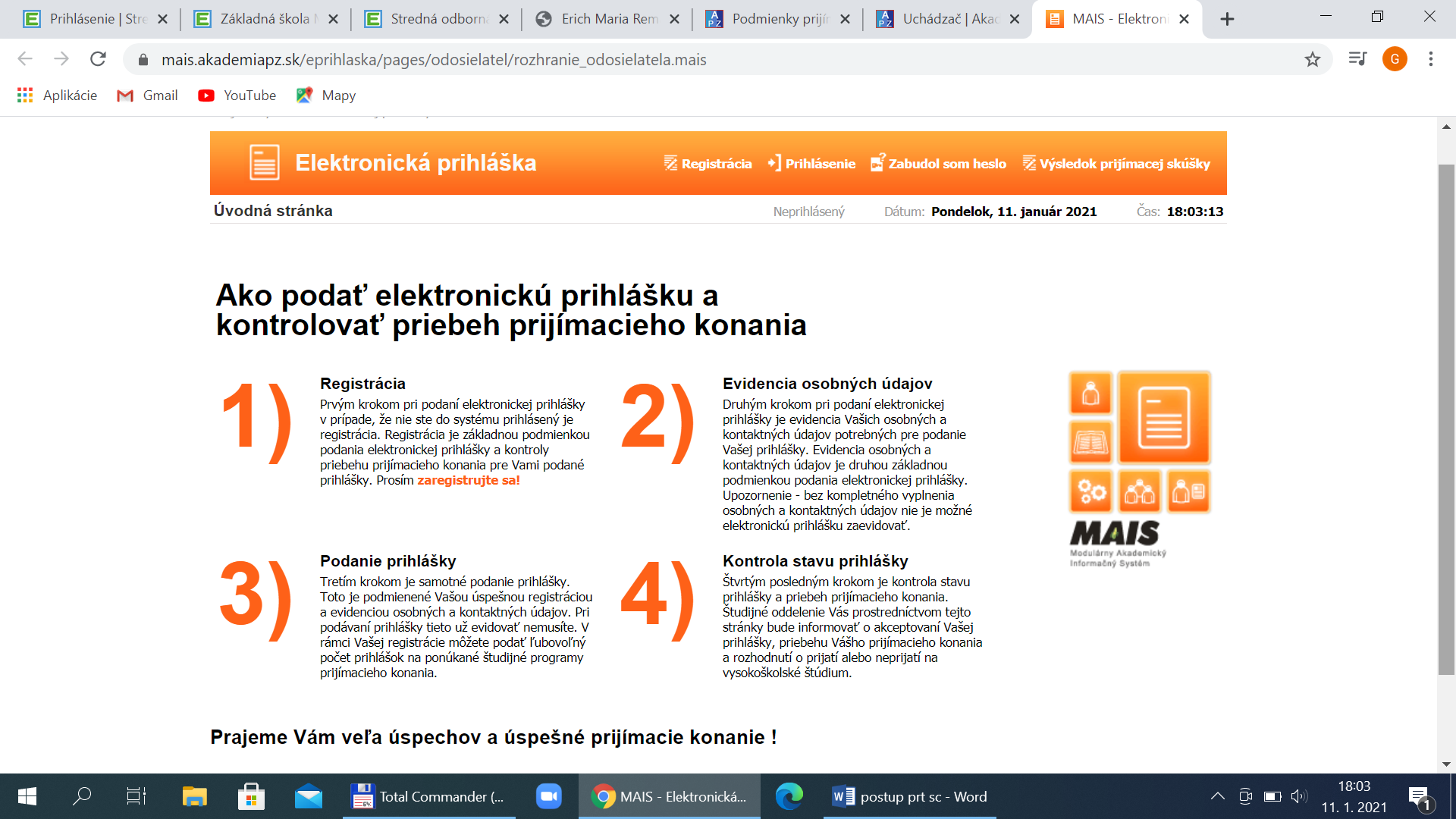 Registrácia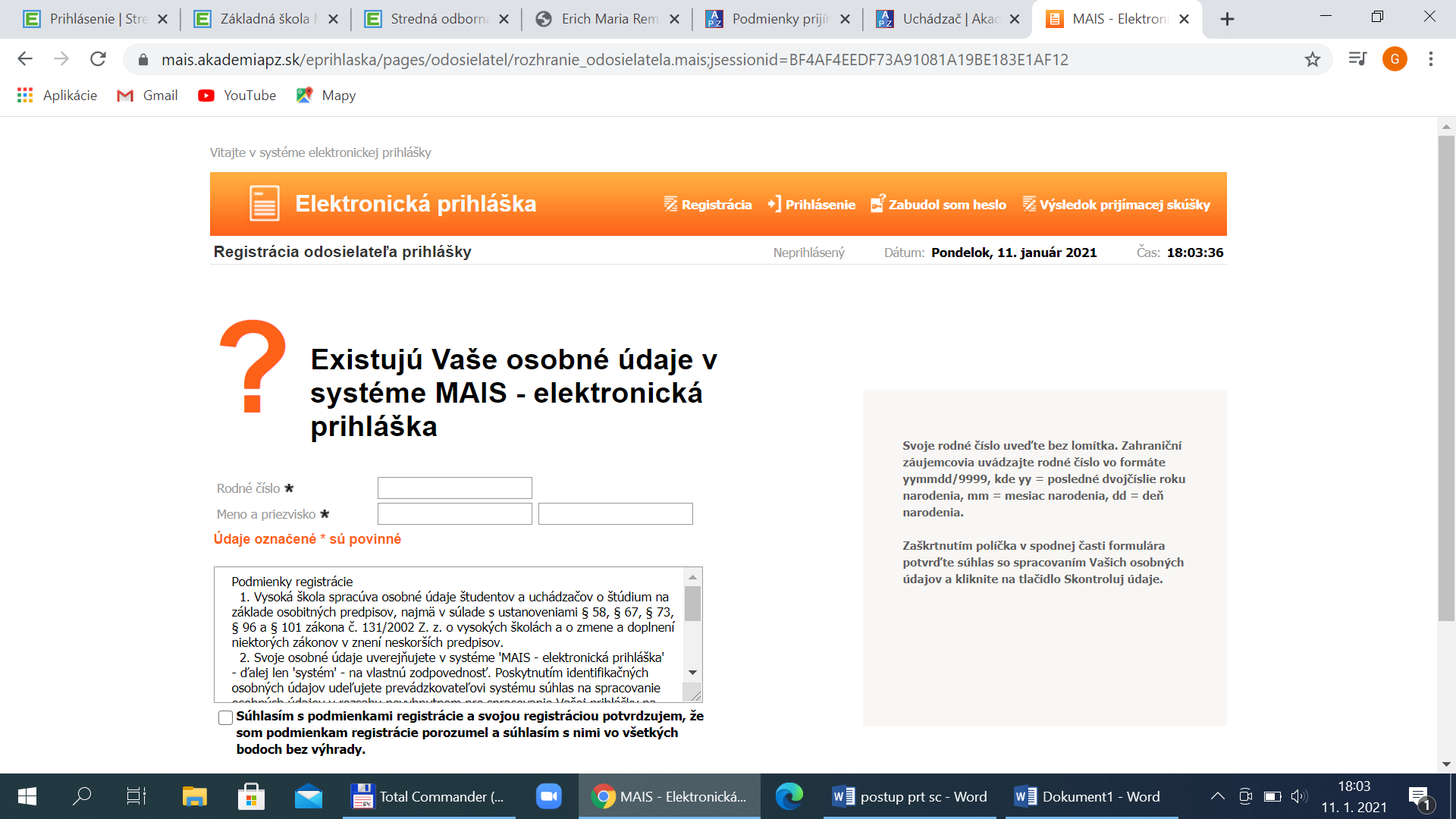 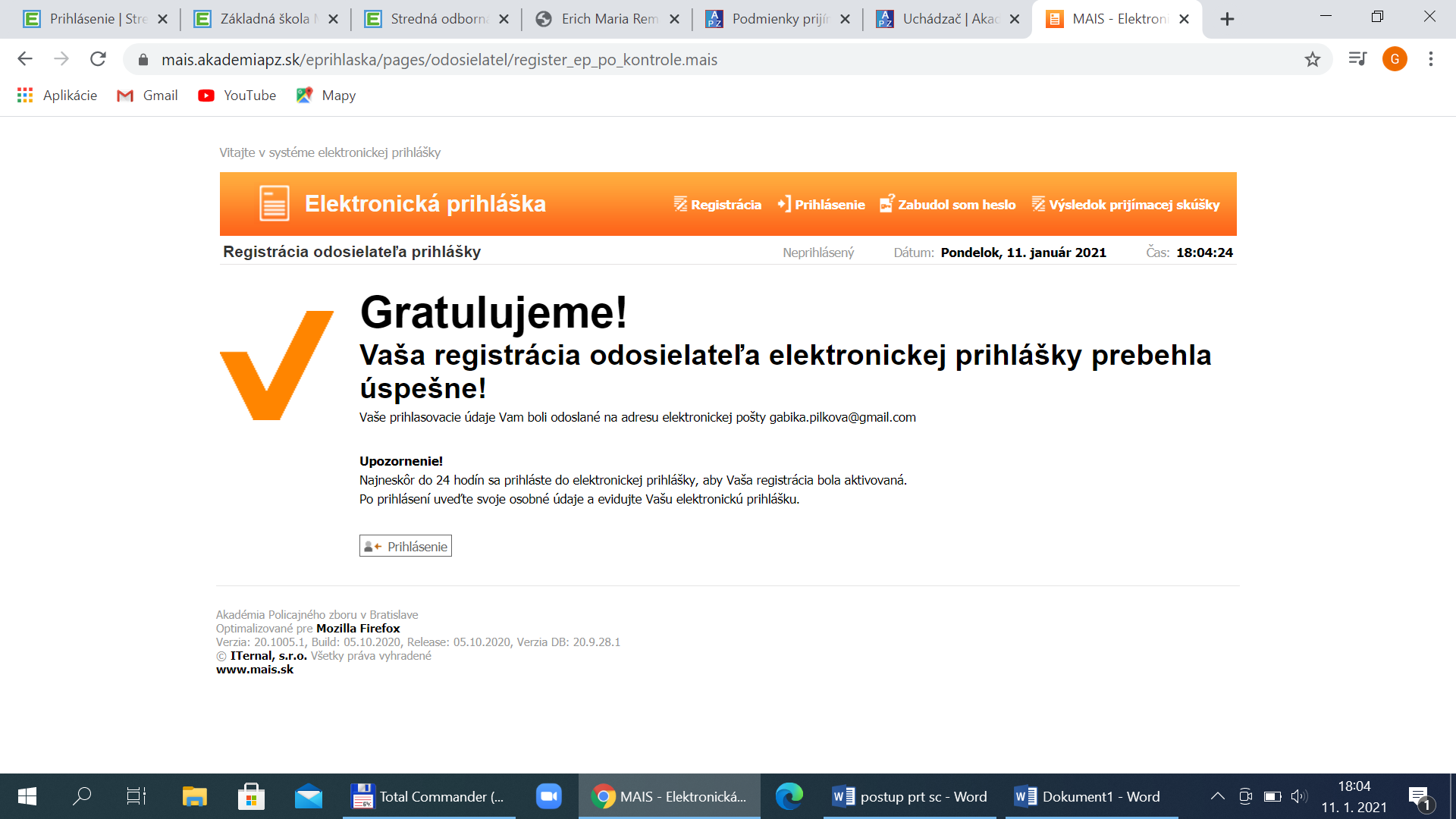 Prihlásenie a po prihlásení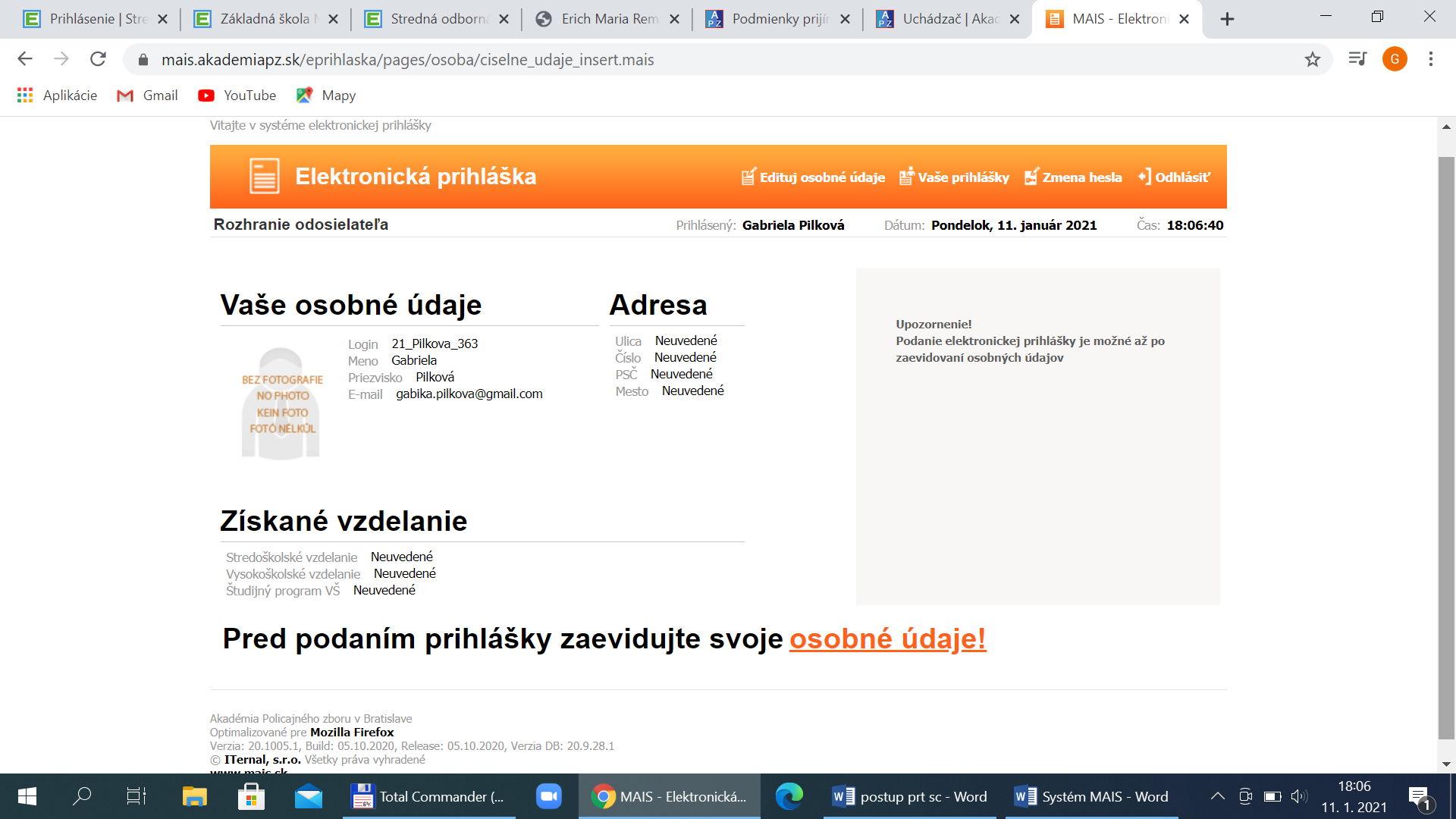 Edituj osobné údajePostupne vyplníte – osobné údaje, menné údaje...1. krok – osobné údaje – okrem nich je potrebné nahrať aj fotku - Výberu fotografie venujte náležitú pozornosť! Vyžaduje sa farebná fotografia celej Vašej tváre, bez pokrývky hlavy a slnečných okuliarov, hlava musí zaberať min. 2/3 fotografie.Minimálna požadovaná veľkosť fotografie je 300 x 360 pixelov, akceptovaný formát: jpg/jpeg a png. Pomer strán 1 : 1,2 (šírka : výška) bude zabezpečený orezaním pri nahrávaní fotografie.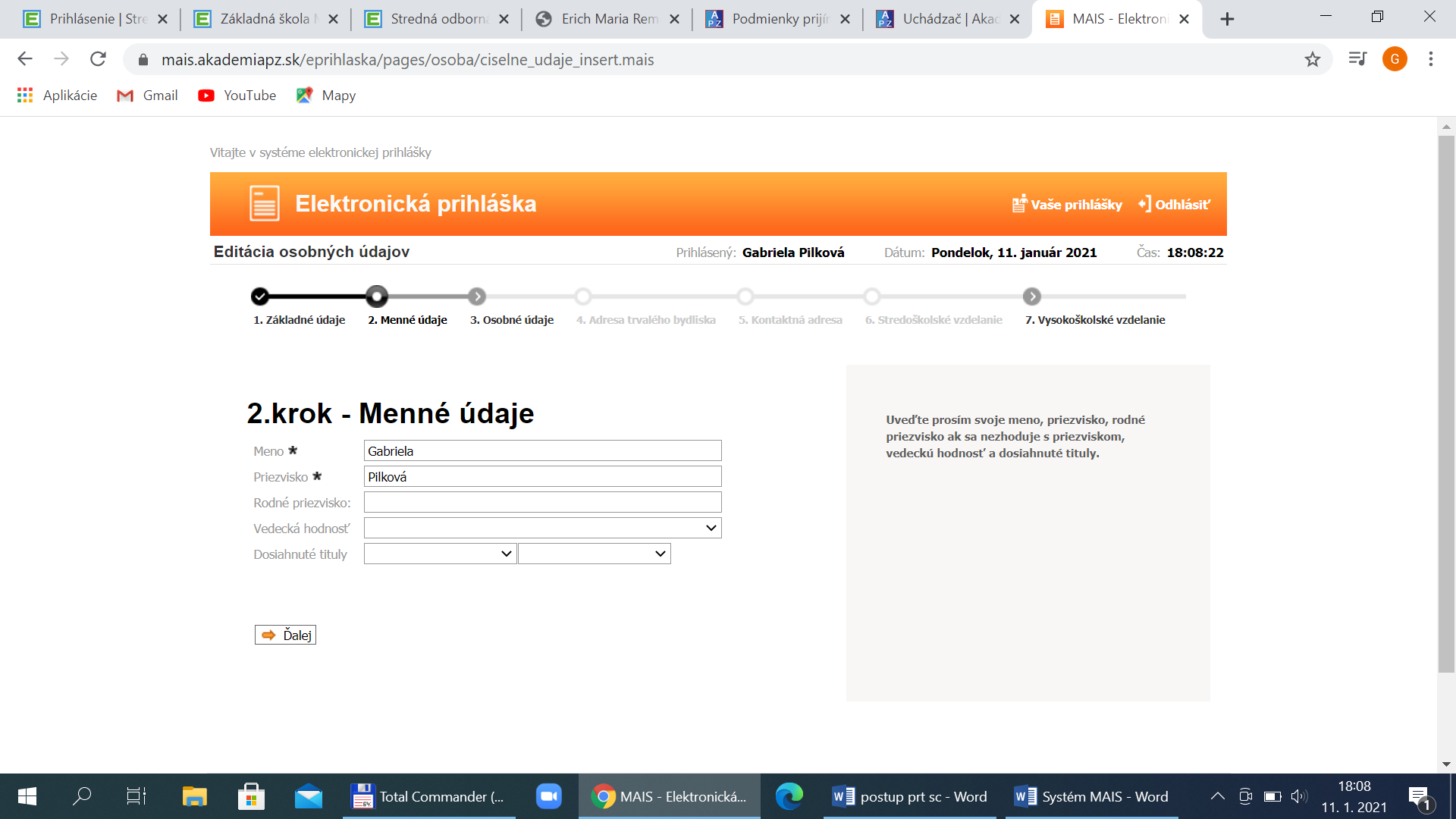 Pri dosiahnutom vzdelaní – odbory K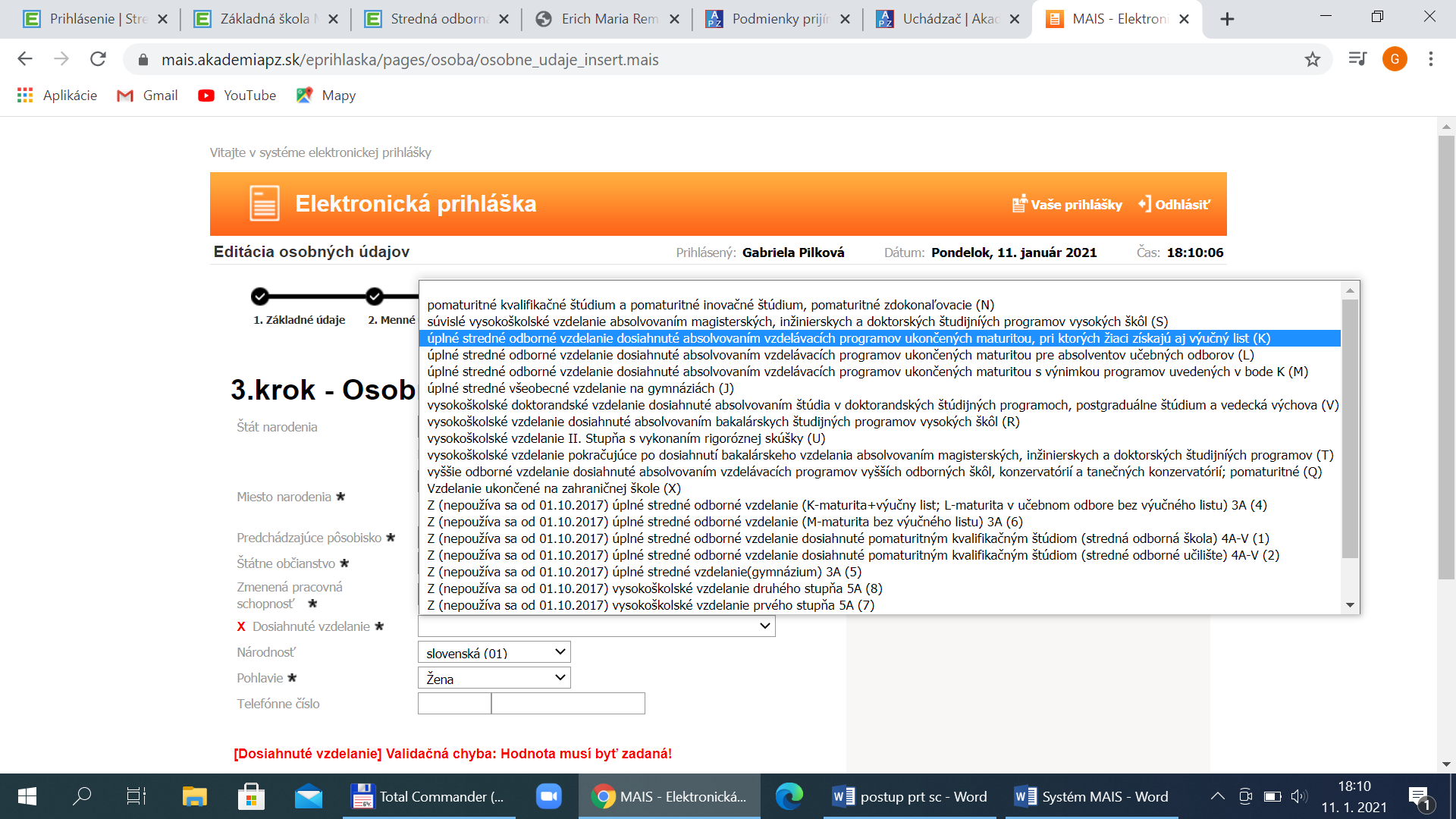 4. Adresa trvalého bydliska5. kontaktná adresa6. stredoškolské vzdelanie – kód školy je  000158518, druh je stredná odborná škola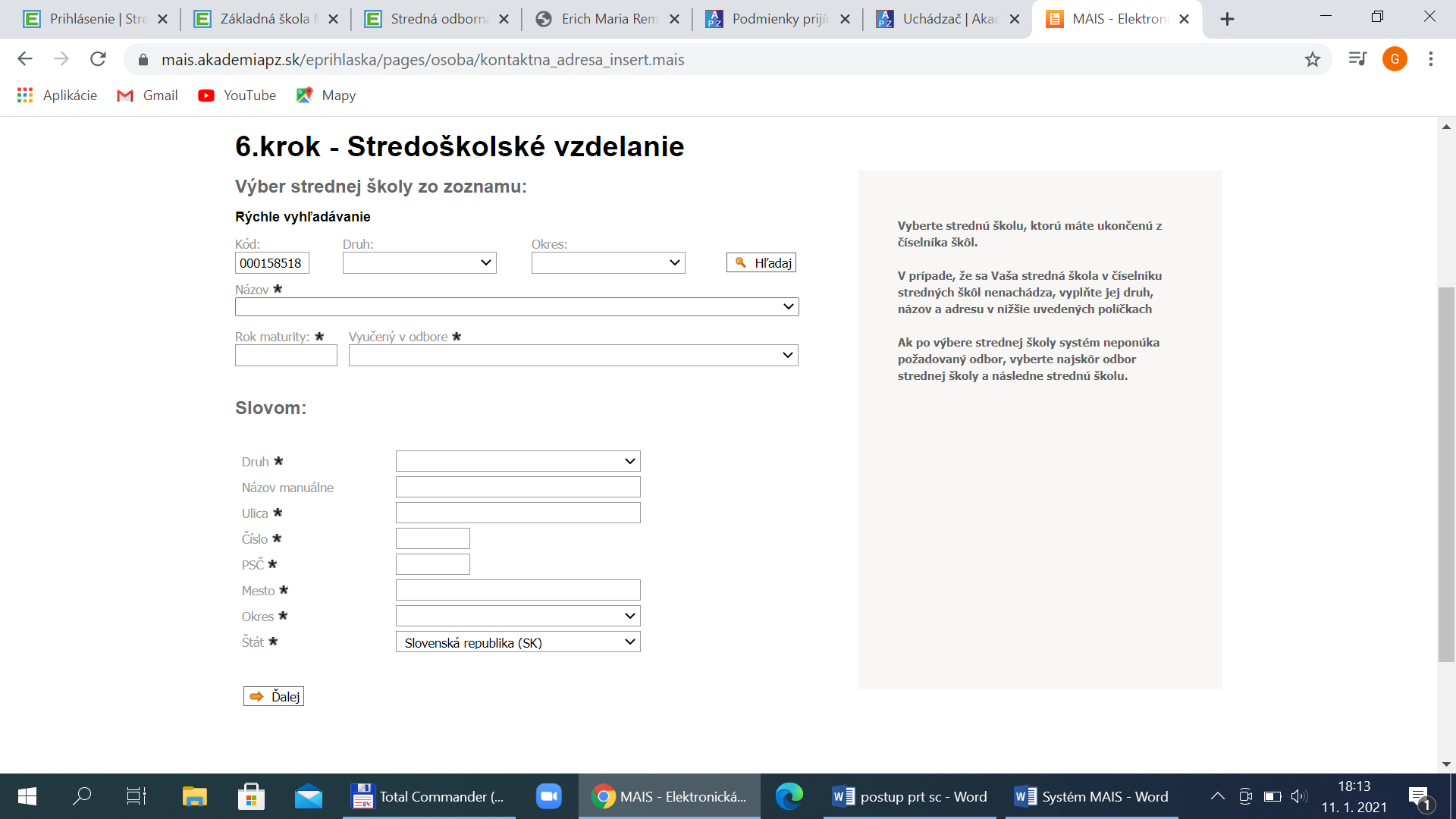 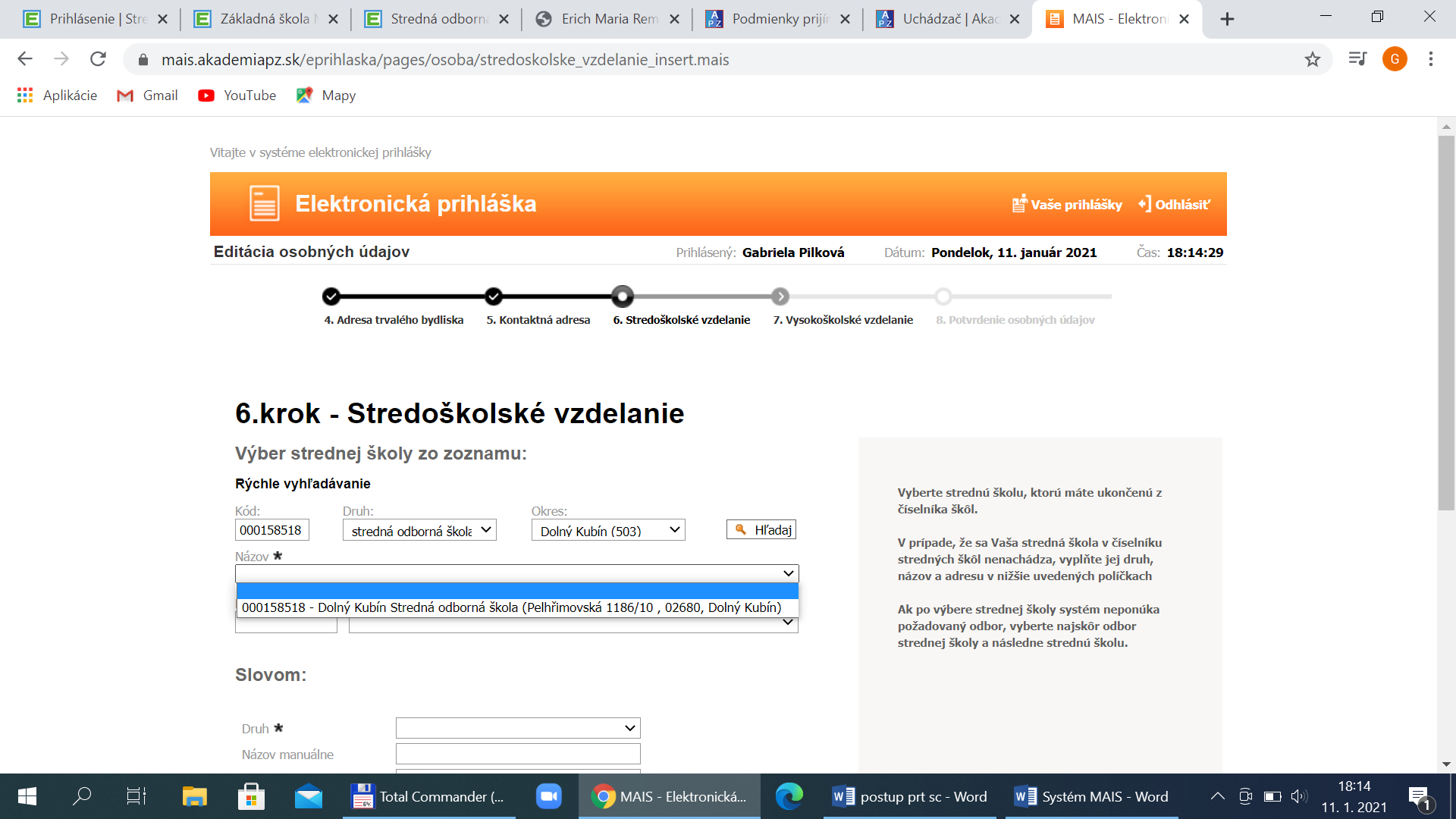 8. krok – potvrdenie osobných údajov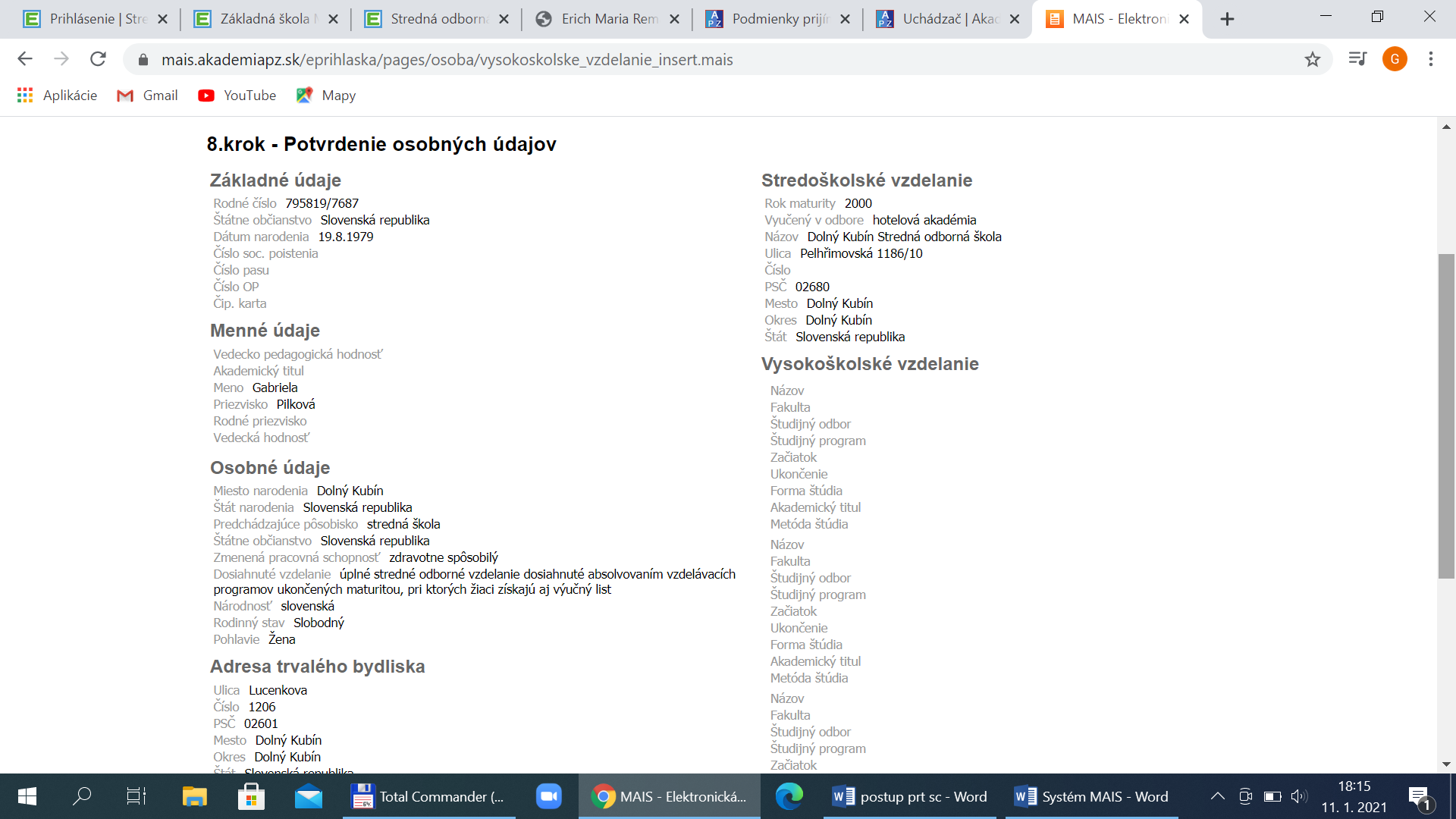 Potom treba pridať prihlášku a už pracovať s ňou – podľa ich návodu – str. 13 – pridať prihlášku. 